Чтение 08.12.2020                                                                                                                                          КатяНайди и обведи букву «Д»А   Б   О   З   Д   Р    Ы  Ч   Я   Д   Б   Ж   Э    З   В   С   Й   Д   Чтение 08.12.2020                                                                                                                                          КатяСоедини.Д                       ДА, МЕ, ДО, ЛЯ, ВА, ДУ, СЫ, БЭ, ДЯ, БЫ, ЧЕ, ДИ,  ТЫ, МЫ, КЕ, ПУ, ДЕ.Чтение 08.12.2020                                                                                                                         КатяНайди и обведи картинки с буквой «Д»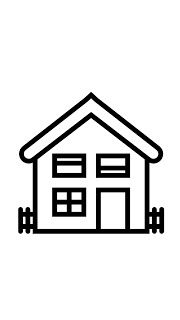 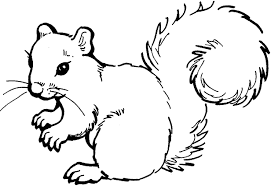 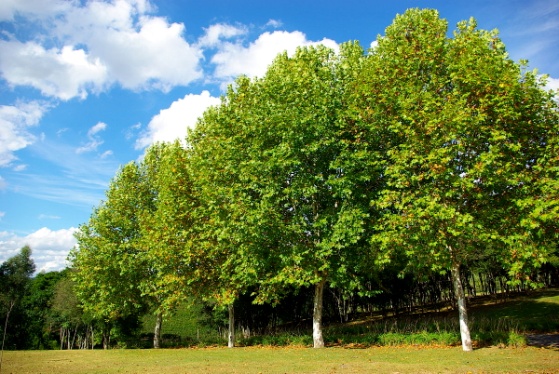 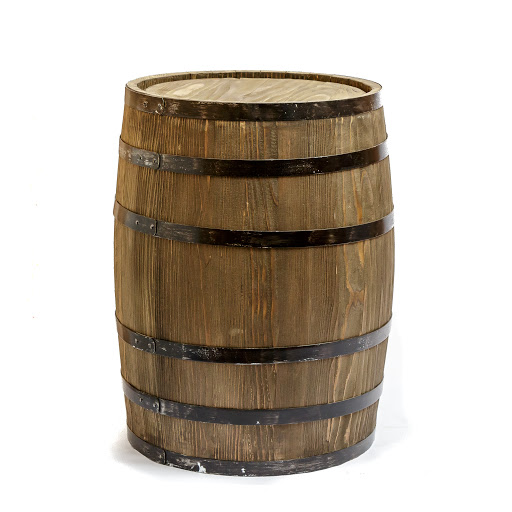 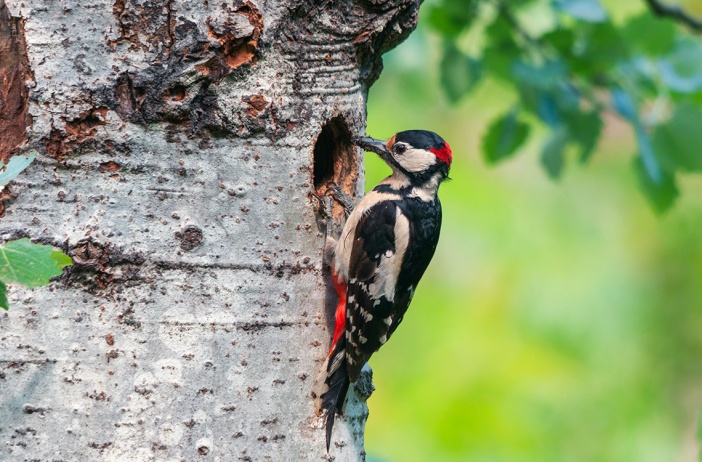 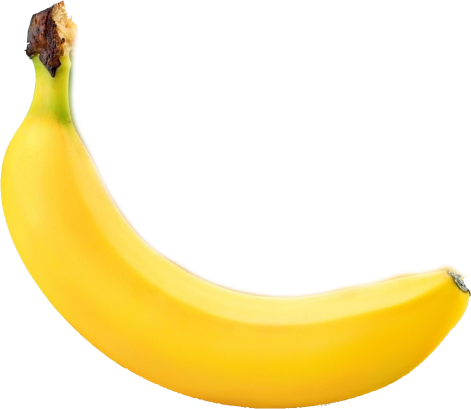 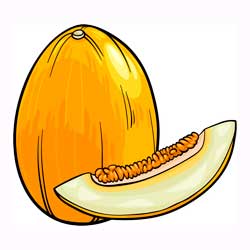 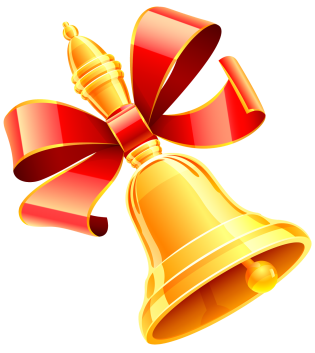 Д